Tisztelt Közgyűlés!A Hajdú-Bihar Megyei Fejlesztési Ügynökség Nonprofit Kft. (továbbiakban: Ügynökség) elkészítette a 2023. évre vonatkozó üzleti tervét. A Polgári Törvénykönyvről szóló 
2013. évi V. törvény (továbbiakban: Ptk.) 3:109. § (2) bekezdésének rendelkezése szerint a gazdasági társaság legfőbb szervének feladata a társaság alapvető üzleti kérdéseiben való döntéshozatal. Erőforrások bemutatásaAz Ügynökség célja az előző években megkezdett sikeres munka folytatása, és az ehhez szükséges feltételek megteremtése, illetve biztosítása. Az Ügynökség rendelkezik a feladatok ellátásához szükséges szakmai irányítással és tapasztalattal (kompetenciával), ezáltal megteremtve minden feltételt ahhoz, hogy Hajdú-Bihar vármegye köz-, civil-, és vállalkozói szférájának fejlesztési elképzeléseinek megvalósításához hozzájáruljon. Az Ügynökségnek 27 alkalmazottja van: 1 fő ügyvezető, 1 fő pr- marketing és kommunikációs menedzser, 1 fő műszaki menedzser, 1 fő menedzserasszisztens, 1 fő pénzügyi munkatárs, 3 fő területfejlesztő menedzser és 19 fő projektmenedzser. Folyamatosan törekszenek a munkatársak szakmai tudásának erősítésére, így képzési lehetőségeket biztosítanak igény esetén különböző témákban (közbeszerzés, releváns jogszabályok, építési törvény és engedélyezés, költség-haszon elemzés), ami elősegíti a munkatársak minőségi munkavégzését és növeli a különböző szakterületekre való rálátást. Emellett a munkatársak számára biztosított a szakmai, tudományos rendezvényeken és előadásokon történő részvétel. A munkavédelmi előírásoknak eleget téve ebben az évben is részt vesz a munkavédelmi képviselők továbbképzésén az ezt a tisztséget ellátó munkatárs. A fentieken túlmenően az Ügynökség továbbra is teljeskörűen kielégíti a vele szerződő felek jogszabály értelmezési, vagy jogi tárgyú mintadokumentumok, mintaszerződések előkészítésére irányuló igényeit. 2023-as év kiemelt feladatai: projektelőkészítés és pályázatírás: projektfejlesztési tanácsadás, megvalósíthatósági tanulmányok kidolgozása, üzleti terv készítése, pályázati dokumentáció összeállítása és benyújtása, bírálat nyomon követése.a projektmenedzsment tevékenység során továbbra is több operatív programra fókuszálnak. A 2023-as évben kiemelt figyelmet fordítanak a 2014-2020-as időszak még megvalósítás alatt álló projektjeinek (TOP, VP, EFOP, GINOP) zárására és elszámolására. Az idei évben folytatódnak a 2021-2027-es uniós fejlesztési ciklus Terület- és Településfejlesztési Operatív Program Plusz (TOP Plusz) projektjeinek menedzsment feladatai, valamint ezen operatív program mellett az Interreg Románia-Magyarország Határmenti Operatív Program (ROHU) és hazai finanszírozású projektek kezelését látják el az Ügynökség munkatársai. stratégiai tervezés: különböző területi szintekre (vármegyei, járási, települési) vonatkozó stratégiai fejlesztési dokumentumok (koncepciók, stratégiák, akciótervek) készítése az előírásoknak mindenkor megfelelő szakmai tartalommal, kimagasló minőséggel és partnerségi tervezéssel.kötelező nyilvánosság, szemléletformálás: mind az európai uniós, mind a hazai finanszírozású projekteknek egyik kiemelkedő eleme a nyilvánosság biztosítása. Ennek több altevékenysége került rögzítésre a különböző pályázati típusukhoz tartozó arculati kézikönyvekben, amelyek szakszerű megvalósítására az idei évben is kiemelt figyelmet fordít.rendezvényszervezés tevékenység már megjelent korábbi években az Ügynökségen belül (pl.: megyei identitás projekt keretében táboroztatás), azonban a 2023-as évben további rendezvényeket kíván megvalósítani Hajdú-Bihar vármegye településein. A korábbi években végzett sikeres és kitartó munka erős alapot ad a 2023. évre tervezett, fentebb ismertetett feladatok szakszerű elvégzéséhez. Ezekhez a feladatokhoz az Ügynökség pénzügyi tervében foglaltak alapján a bevételeket 337 489 eFt összegben a költségeket 325 995 eFt-ban tervezi. A társaság által elkészített pénzügyi terv tartalmazza az éves gazdálkodás főbb sorait és adatait, valamint a bevételek és kiadások 2023. évben várható alakulását. A 2023. évi pénzügyi terv elfogadása az Ügynökség gazdálkodásának tervezhetősége érdekében szükséges. Hajdú-Bihar Vármegye Önkormányzatának 100 %-os tulajdonában lévő Ügynökség céljai elérése érdekében üzletszerű gazdasági és tanácsadási tevékenységet folytat. Az Ügynökség pénzügyi helyzete stabil, a 2023. évi gazdálkodás végrehajtása a tulajdonos Hajdú-Bihar Vármegye Önkormányzatának működési támogatása nélkül – az elmúlt évekhez hasonlóan – is biztosított.A Társaság alapító okiratának 8.a. pontjában foglaltak alapján a Társaságot érintő döntések meghozatalát megelőzően az Alapító köteles beszerezni a felügyelőbizottság és a társaság ügyvezetőjének véleményét. Az alapítói döntés meghozatala során az Alapító köteles a fenti személyek által írásban eljuttatott, illetve az ülésen rögzített véleményt a lehetőségekhez képest figyelembe venni, azonban a döntés meghozatala során az Alapítót a megfogalmazott javaslat nem köti. Tájékoztatom a közgyűlést, hogy a Felügyelő Bizottság 2023. évi üzleti tervről kialakított véleménye a közgyűlés ülésén kerül ismertetésre.Kérem a közgyűlést az Ügynökség 2023. évi üzleti tervének határozati javaslat szerinti elfogadására.HATÁROZATI JAVASLATHajdú-Bihar Vármegye Önkormányzatának Közgyűlése a Polgári Törvénykönyvről szóló 
2013. évi V. törvény 3:109. § (2) és (4) bekezdéseiben meghatározott hatáskörében eljárva,1./ a Hajdú-Bihar Megyei Fejlesztési Ügynökség Nonprofit Kft. 2023. évi üzleti tervét 
337 489 eFt tervezett bevétellel és 325 995 eFt tervezett kiadással, a határozat melléklete szerint elfogadja.2./ A közgyűlés felkéri elnökét, hogy határozatát a Hajdú-Bihar Megyei Fejlesztési Ügynökség Nonprofit Kft. ügyvezetőjével közölje.Végrehajtásért felelős:	Pajna Zoltán, a megyei közgyűlés elnökeKorbeák György, ügyvezetőHatáridő:			2023. április 10.A határozati javaslat elfogadása minősített többséget igényel.Debrecen, 2023. március 24. Az előterjesztés a törvényességi követelményeknek megfelel: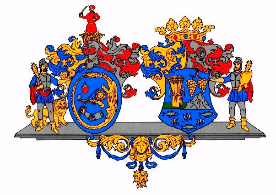 Hajdú-Bihar Vármegye ÖnkormányzatánakKözgyűléseKÖZGYŰLÉSI ELŐTERJESZTÉS6.Előterjesztő:Pajna Zoltán, a Közgyűlés elnökeTárgy:A Hajdú-Bihar Megyei Fejlesztési Ügynökség Nonprofit Kft. 2023. évi üzleti tervének elfogadásaKészítették:Korbeák György, ügyvezető Kraszitsné dr. Czár Eszter Melléklet:Határozati javaslat melléklete:2023. évi üzleti tervVéleményező bizottságok:Fejlesztési, Tervezési és Stratégiai BizottságPénzügyi BizottságPajna ZoltánelnökDr. Dobi Csabajegyző